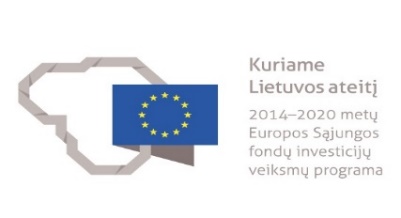 PROJEKTAS „Motyvuoti mokytojai ir tėvai, – motyvuoti mokiniai“ Nr. 09.2.1-ESFA-K-728-01-0022 (1.2.1. veikla)Gargždų „Minijos“ progimnazijos  8e KLASĖS mokinių, MOKYTOJŲ ir tėvų sesijos, VYKUSIOS 2019-06-06, APIBENDRINIMASTikslas: Skatinti bendravimą ir bendradarbiavimą tarp mokinių, tėvų ir mokytojų;Motyvuoti mokinius siekti geresnių rezultatų visą gyvenimą.Uždaviniai: Apžvelgti ir pasidalinti prisiminimais apie visus 4 mokslo metus, nuo 5 iki 8 klasės;Įvardinti projekto „Motyvuoti mokytojai ir tėvai, – motyvuoti mokiniai“ įtaką;Išsikelti, per veiklas, du klasės tikslus ir siekti juos įgyvendinti;Puoselėti šiltus ir pasitikinčius klasės bendruomenės santykius.Eiga:ATIDARYMO RATO KLAUSIMAS  Kokį pliusą ir minusą galėtumėte įvardinti prisiminus praėjusius 4 metus, nuo 5 iki 8 klasės:PO ATIDARYMO RATO VISI DALYVIAI ANT LAPELIŲ UŽRAŠĖ SAVO VARDUS IR PERLENKĘ ĮMETĖ Į KREPŠELĮ. PO VISŲ VEIKLŲ DALYVIAI IŠSITRAUKĖ LAPELIUS SU VARDAIS IR TĄ ŽMOGŲ APDOVANOJO KOMPLIMENTAIS.PROJEKTO “MOTYVUOTI MOKYTOJAI IR TĖVAI, – MOTYVUOTI MOKINIAI“ TRUMPAS PRISTATYMAS  IR PRAĖJUSIOS SESIJOS APIBENDRINIMAS: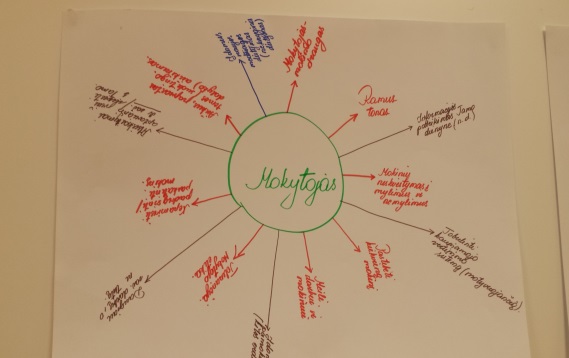 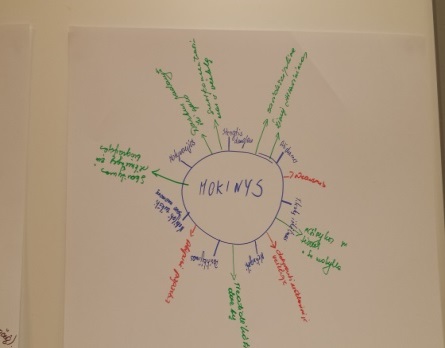 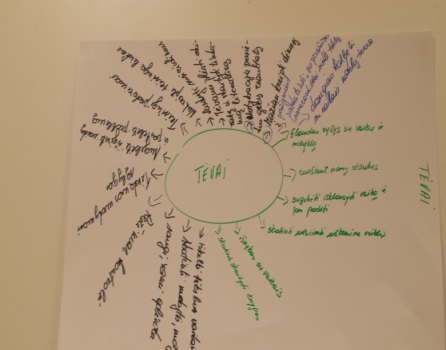 VEIKLA „TRIADOS“Tėvai ir mokiniai buvo suskirstyti į grupes po tris, taip, kad vienoje grupėje pasimaišytų tėvai su vaikais. 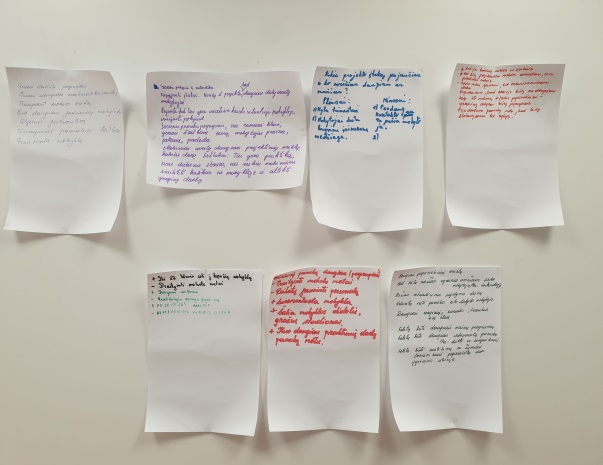 Klausimas:  „Kokią projekto įtaką pajaučiau ir ko norėčiau daugiau arba mažiau?“Kadangi 8 – okai projekte “MOTYVUOTI MOKYTOJAI IR TĖVAI, – MOTYVUOTI MOKINIAI“ prisidėjo labai maža dalimi, turėjo tik bendras sesijas su tėvais ir vaikas, bei keletas tėvelių dalyvavo šio projekto seminaruose – renginiuose, tai klausimą truputį pakoregavome: „Kokią šių mokslo metų ir projekto įtaką pajaučiau ir ko norėčiau daugiau arba mažiau?“Daugelio atsakymai: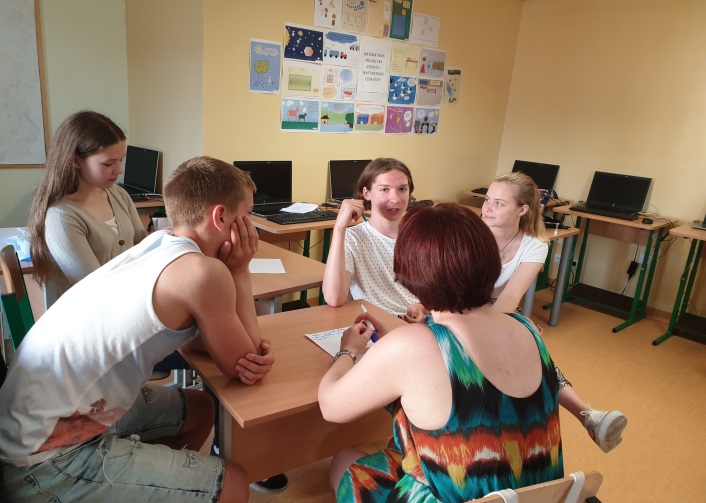 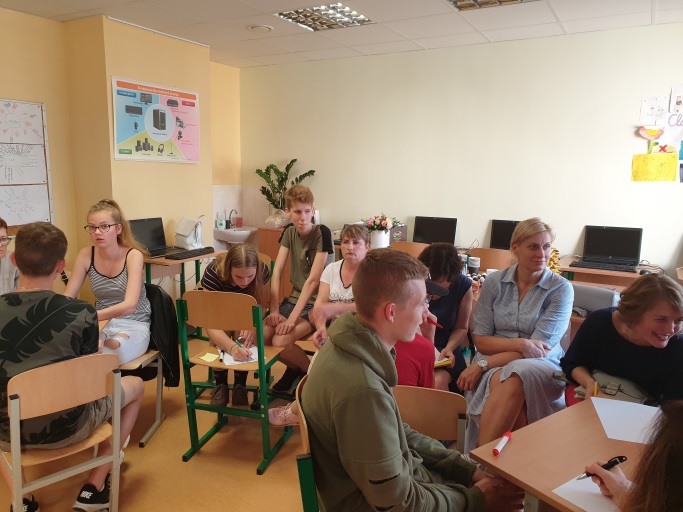 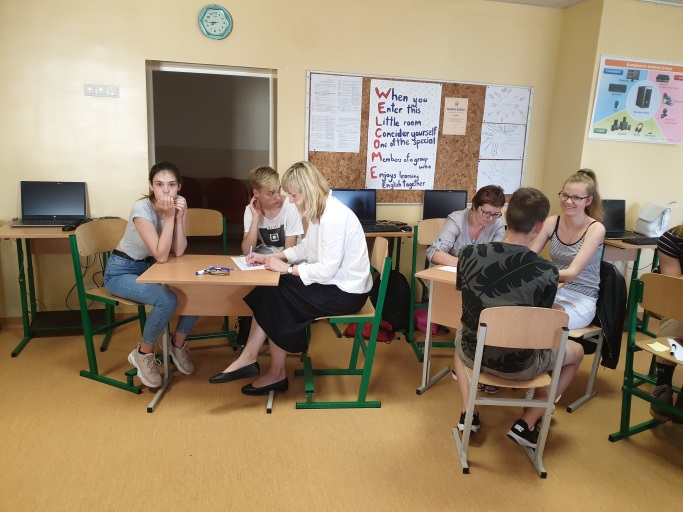 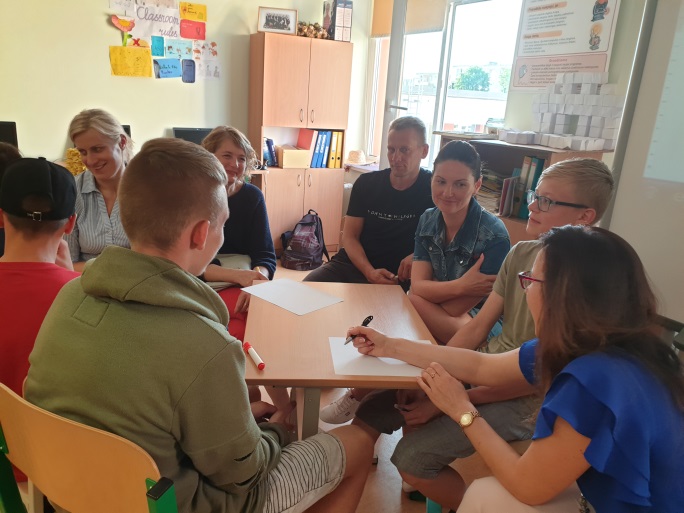 VEIKLA „APSKRITIMO ŽEMĖLAPIAI“Dalyviai suskirstomi į 4 grupes: 2 grupės tėvų ir 2 grupės mokinių, pildo ir papildo apskritimo žemėlapius. Po pristatymo išsikelia du klasės tikslus:Stengtis, dėl tarpusavio pagarbos tarp mokinio ir mokytojo, siekti bendrų sutarimų;Pakviesti klasę į savo darbovietę ir papasakoti apie profesiją.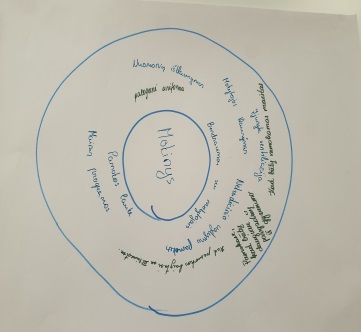 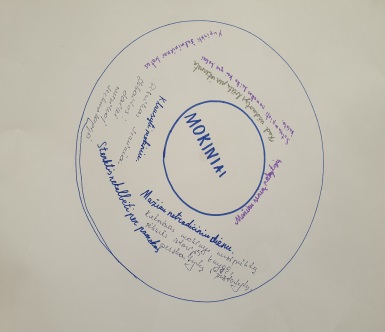 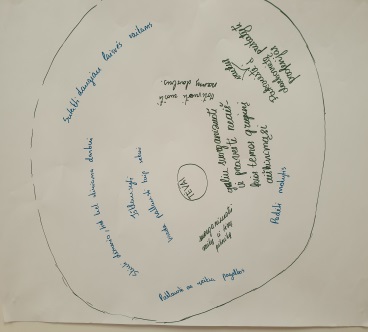 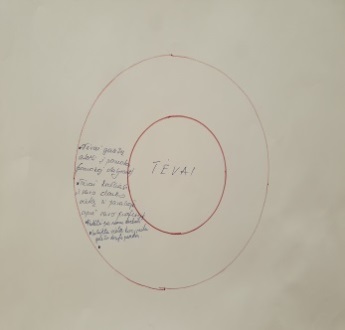 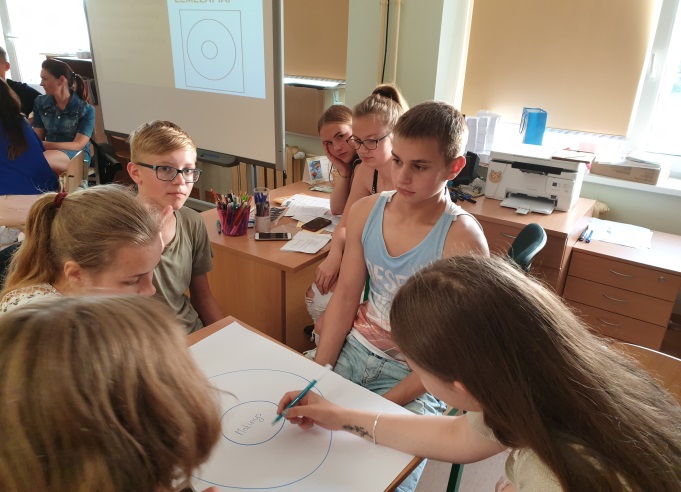 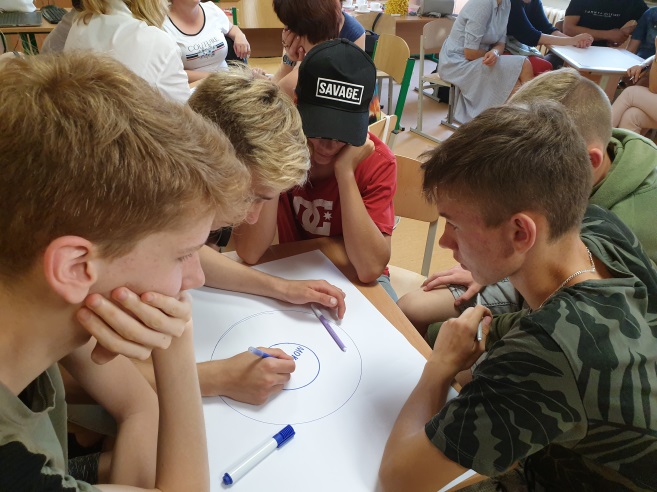 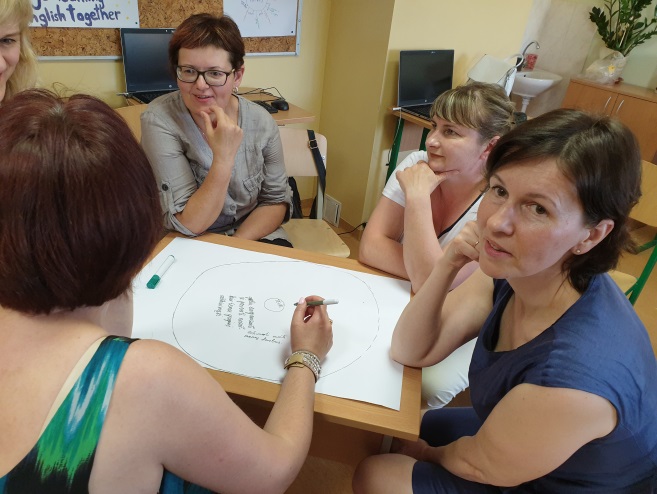 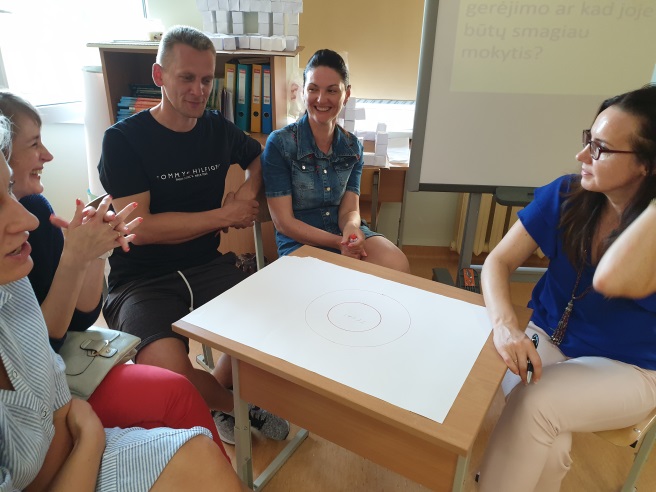 UŽDARYMO RATO KLAUSIMAS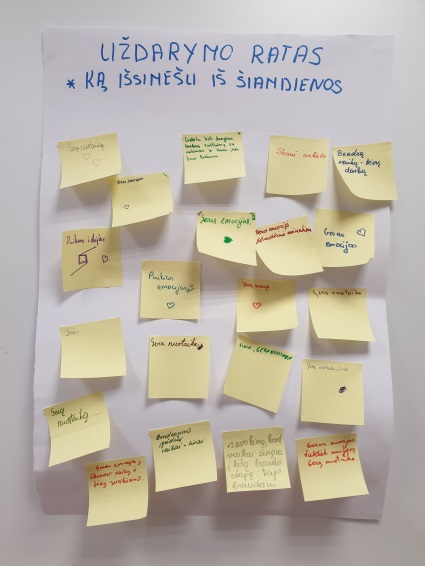             Ką išsinešu iš šiandienos:VEIKLAS „TRIADOS“ IR „APSKRITIMO ŽEMĖLAPIAI“ VEDĖ MOKINIAI Apibendrinimas: 8e projektas „Motyvuoti mokytojai ir tėvai, – motyvuoti mokiniai“ pasiteisino. Tėveliai ir mokiniai labai patenkinti, kad susirinkimai tapo kitokie – įdomesni, netradiciniai. Džiaugiamės aukštesniais matematikos rezultatais, lyginant 7-os klasės matematikos metinio vidurkį su 8-os klasės matematikos metiniu vidurkiu, pakilo 0,6PLIUSAIMINUSAI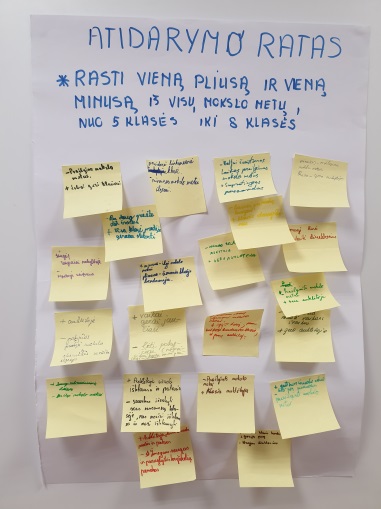 Geros mokytojosLabai geri klasiokaiPasidarė linksmesnė klasėSupratingas personalasŽmonės klasėje bendraujaSmagūs renginiai mokyklojeGera auklėtojaSmagi klasėVaikai gerai jaučiasiSusibendravo klasėĮgijo žiniųPasikeitė klasės bendravimas į gerąją pusęKlasės draugiškumasAuklėtoja, kuri visada padės ir patarsAuklėtoja, kuri visada išklausoPrailginti mokslo metaiŽmogaus saugos ir paauglysčių kryžkelių pamokosKad reikia nešioti švarkusNaujas direktoriusTechnologijų mokytojaChemijos mokytojaNepatogi uniformaVeltui švaistomas laikas prailginus mokslo metusTĖVAIGlaudus ryšys su vaiku ir mokykla,Pagalba ir išklausymas,Pasirūpinti reikalingomis priemonėmisPaskatinimas ir motyvacija,Saugi, rami aplinka,Lankyti susirinkimus,Dėmesys vaikui.MOKINYSMotyvacija, atidumas, pasitikėjimas,Nebijoti reikšti savo nuomonę,Neatidėlioti darbų ir juos padaryti iki galo,Sutelkti dėmesį į veiklą,Išvykos,Abipusė pagarba,Drausmė,Dalyvavimas užklasinėje veikloje.MOKYTOJASMokytojas – mokinio draugas,Mokinių neskirstymas į mylimus ir nemylimus,Pastebėti kiekvieną mokinį,Meilė darbui ir mokiniui,Tolerancija, mokytojo etika,Ramus tonas,Įdomesnės pamokos,Informacijos pateikimas tamo dienyne.GERAI, KAD- klasę dalina pogrupiais per matematikos ir lietuvių pamokas- per savaitę vyksta 5 matematikos pamokos- mokykloje dirba daugiau jaunesnių mokytojų-  mokytųsi toje pačioje mokykloje iki 12 klasės- būtų patogesnė uniforma- daug praktinių darbų pamokų metu-daug užklasinių veiklų-daug renginių- yra bendros veiklos su vaikais- matematikos vidurkis 8 klasėje geresnis nei buvo 7 klasėjeBLOGAI, KAD:-prailgino mokslo metus-neatitaikoma apranga pagal orą-daug netradicinio ugdymo dienų-daug vyresnio amžiaus mokytojų-mažai mainų programų, integruotų pamokų-ilginami mokslo metai, bet nesusisteminami darbai-nėra blokuojamas telefono ryšys- klasėje mokosi daugiau nei 20 mokinių-visi dalykai, iš kurių laikomi egzaminai turėtų būti skirstomi pogrupiais Skani arbata Geras emocijas, netradicinis susirinkimas Bendrą tėvų ir vaikų darbą Geras emocijas iš bendro tėvų ir vaikų susibūrimoGerą nuotaikąBendravimo įgūdžius, tėvai + vaikaiSuvokimą, kad vaikai žengia į kitą, brandos etapąGeras emocijas, šiek tiek naujienų, gerą nuotaikąGerą nuotaiką, žiniasPuikias idėjasGalėtų būti daugiau bendrų susitikimų su mokiniais ir tėvais, nes buvo linksma